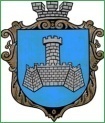 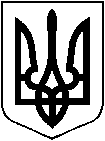 УКРАЇНАм. Хмільник Вінницької областіРОЗПОРЯДЖЕННЯМІСЬКОГО ГОЛОВИВід 19 листопада2018 р.                                                                             №433-рПро скликання та порядок підготовки							позачергової 55сесії міської ради 7 скликанняВраховуючи звернення депутатів Хмільницької міської ради від 29.10.2018р. №127/01-18-деп щодо розгляду питання про прийняття Звернення до Президента України з вимогою негайного скасування постанови Кабінету Міністрів України про підвищення ціни на газ для населення, з метою врегулювання питань щодо добровільного приєднання Соколівської сільської територіальної громади до територіальної громади міста Хмільника та проведення необхідних процедур, керуючись ст. 42,59 Закону України “Про місцеве самоврядування в Україні”:1. Скликати позачергову 55 сесію міської ради 7 скликання 20листопада2018 року о 11.00 годині взалі засідань міської ради /2 поверх/.2. На розгляд сесії винести питання:3. Рекомендувати головам постійних комісій міської ради провести засідання комісій 20листопада 2018 року о 10.00 год. за напрямком розгляду питання.4.Відділу інформаційної діяльності та комунікацій із громадськістю міської радипро місце, дату, час проведення та порядок денний сесії поінформувати населення через офіційний веб-сайт міста Хмільника, а відділу організаційно-кадрової роботи міської ради депутатів міської ради.5.Контроль за виконанням цього розпорядження залишаю за собою.Міський головаС.Б. РЕДЧИКП.В. КрепкийО.В.ТендерисН.А.БуликоваН.П.Мазур   О.О. НайчукПро добровільне приєднання Соколівської сільської територіальної громади Хмільницького району Вінницької області до територіальної громади міста обласного значення Хмільник Вінницької областіІнформація: Редчика С.Б., міського голови Про початок реорганізації Соколівської сільської ради шляхом приєднання до Хмільницької міської радиПро внесення змін до загальної структури виконавчих органів Хмільницької міської ради та штатного розпису працівників виконавчих органів міської радиПро утворення Соколівськогостаростинського округуПро затвердження Положення про старостуПокладення обов’язків старости на Кальянову Н.В.Про внесення змін до рішення 1 сесії міської ради 7 скликання №10-п від 10.11.2015р. “Про утворення виконавчого комітету міської ради 7 скликання, визначення його чисельності та затвердження персонального складу”, зі змінами Про виконання бюджету села Соколова Хмільницького району Вінницької області в 2018 роціПро прийняття Звернення до Президента України з вимогою негайного скасування постанови Кабінету Міністрів України про підвищення ціни на газ для населення